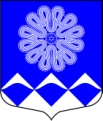 РОССИЙСКАЯ ФЕДЕРАЦИЯ
 АДМИНИСТРАЦИЯ МУНИЦИПАЛЬНОГО ОБРАЗОВАНИЯ
ПЧЕВСКОЕ СЕЛЬСКОЕ ПОСЕЛЕНИЕ
КИРИШСКОГО МУНИЦИПАЛЬНОГО РАЙОНА
ЛЕНИНГРАДСКОЙ ОБЛАСТИРАСПОРЯЖЕНИЕот   07  ноября  2023 года			                                                    № 190 - рд. ПчеваВ соответствии с Бюджетным кодексом Российской Федерации, Федеральным законом Российской Федерации от 06 октября 2003 года № 131-ФЗ «Об общих принципах организации местного самоуправления в Российской Федерации», руководствуясь Порядком формирования, реализации и оценки эффективности муниципальных программ муниципального образования Пчевское сельское поселение Киришского муниципального района Ленинградской области, утвержденным постановлением Администрации Пчевского сельского поселения от 29 октября 2021 года № 67.Внести в детальный план реализации муниципальной программы «Безопасность на территории муниципального образования Пчевское сельское поселение» на 2023 год, утвержденный распоряжением администрации муниципального образования Пчевское сельское поселение Киришского муниципального района Ленинградской области от 28.03.2023г. № 43-р, следующие изменения:1.1.  Детальный план реализации муниципальной программы «Безопасность на территории муниципального образования Пчевское сельское поселение» на 2023 год, изложить в редакции согласно Приложения № 1 к настоящему распоряжению.2. Контроль за исполнением настоящего распоряжения оставляю за собой.Глава  администрации		                                                 Д.Н. ЛевашовРазослано: дело-2, бухгалтерия, Левашов Д.Н., комитет финансов Киришского муниципального района, КСП, прокуратура.Приложение № 1к распоряжению от 07.11.2023 года  № 190 - рДетальный план реализации муниципальной программы «Безопасность на территории муниципального образования Пчевское сельское поселение» на 2023 годО внесении изменений в детальный план реализации муниципальной программы «Безопасность на территории муниципального образования Пчевское сельское поселение» на 2023 год, утвержденный распоряжением администрации муниципального образования Пчевское сельское поселение Киришского муниципального района Ленинградской области от 28.03.2023 г. № 43-р.Наименование муниципальной программы, подпрограммы, проекта, мероприятияОтветственный за реализацию проекта, мероприятия соисполнительОжидаемый результат реализации проекта, мероприятияСрок реализацииОбъем ресурсного обеспечения тыс. руб. на 2023 годНаименование муниципальной программы, подпрограммы, проекта, мероприятияОтветственный за реализацию проекта, мероприятия соисполнительОжидаемый результат реализации проекта, мероприятияСрок реализацииОбъем ресурсного обеспечения тыс. руб. на 2023 годНаименование муниципальной программы, подпрограммы, проекта, мероприятияОтветственный за реализацию проекта, мероприятия соисполнительОжидаемый результат реализации проекта, мероприятияСрок реализацииОбъем ресурсного обеспечения тыс. руб. на 2023 годМуниципальная программа «Безопасность на территории муниципального образования Пчевское сельское поселение»Муниципальная программа «Безопасность на территории муниципального образования Пчевское сельское поселение»Муниципальная программа «Безопасность на территории муниципального образования Пчевское сельское поселение»2022-2030275,78Процессная частьПроцессная частьПроцессная частьПроцессная частьПроцессная частьОбеспечение первичных мер пожарной безопасности муниципального образованияАдминистрация МО Пчевское сельское поселениеОбеспечение первичных мер пожарной безопасности в населенных пунктах2022-2030 50,00Участие в предупреждении и ликвидации последствий чрезвычайных ситуаций, создание, содержание и организация деятельности аварийно-спасательных служб и (или) аварийно-спасательных формированийАдминистрация МО Пчевское сельское поселениеОбеспечение защиты населения и территории от чрезвычайных ситуаций2022-2030225,78